一、北京冠华英才国际经济技术有限公司公司介绍：公司在人力资源服务行业已从事21年 服务于北京各大企事业单位，头部互联网公司，快递行业，运输行业，金融行业等， 已帮助20余万人安置就业 本公司面向全国范围服务岗位名称：纳税政策咨客服专员招聘人数：10人岗位职责： 为纳税人提供规范优质纳税政策咨询、涉税查询、投诉举报等服务任职要求：1、遵纪守法、诚实守信，具有良好的个人品质和职业道德，无违法犯罪记录； 2、年龄18周岁至40周岁；男女不限； 户籍不限；（优秀者年龄要求可放宽） 3、大专及大专以上文化程度；（中专优秀者也可以） 4、经验无要求，专业无要求；（公司可负责培训，能够学习财税方面的相关知识）；如是财会、税收类专业可以优先。 5、普通话标准、口齿清晰，具有较强的语言表达能力、沟通协调能力；6、熟练使用Office办公软件，汉字录入速度不低于60字/分钟； 7、具有较强的学习能力，可以较快的接受新事物 ； 8、具有较强的责任心，在工作中能够吃苦耐劳； 9、身体健康。薪资待遇： 1. 入职即交纳五险一金，签订劳动合同，试用期福利待遇与转正待遇相同。 2. 工资: 基本工资3200元+800元绩效工资+全勤奖100元+岗位补贴每天20元+工龄奖200/年+免费午餐 (朝阳区工资标准)。 3. 如是优秀员工另有进步奖等奖励。 4. 其他：另外公积金每月可入个人账户600+工作时间: 早8:45-晚17:30 周末双休岗位晋升：一级 、二级、 三级（参与管理）、 四级（参与管理）、（刚入职为一级，每升一级有不同工资标准，不同补助标准；工龄工资每年涨200；四级最低薪酬6040+奖励+其他福利待联系方式：18911158850    蒋先生工作地点：北京市北京市朝阳区左家庄东里甲3号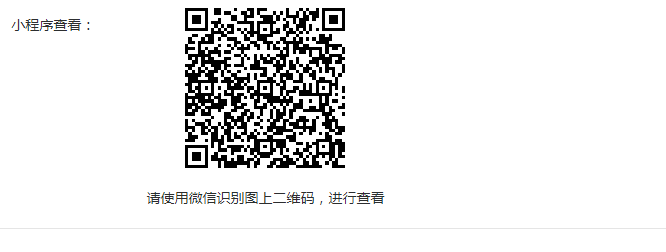 二、第一太平戴维斯物业顾问（北京）有限公司浦项中心项目部【公司简介】第一太平戴维斯是一家国际知名的物业顾问行，业务范围包括物业中介、物业估价、市场调查及研究、物业管理等，历史悠久、信誉超卓。浦项中心项目部位于朝阳区大望京区域，甲方为韩国浦项置业，大厦分A座和B座，总面积16万平米，主要功能涵盖：办公、会议、金融、餐饮、多功能厅及地下停车场等，是一座综合性写字楼项目。【招聘岗位1】岗位名称：客服助理     招聘人数：1工资待遇：试用期4400元，转正4900元岗位职责：大厦客户单元验收、租户迁入迁出、有偿服务办理、客户拜访，管理费及能源费的收缴等工作。班    次：早8：30-晚17：30。周一至周五上班，周六日休息。任职要求：女性，大专以上学历，形象好，气质佳，沟通表达能力强，年龄20-35岁，能够操作办公软件，如Excel，Word等，有五A级写字楼客服助理经验或懂韩语者优先。【招聘岗位2】岗位名称：行政助理    招聘人数：1工资待遇：试用期4400元，转正5000元岗位职责：项目部物品比价并联系供货商进行采购工作，办公设备的日常保养及办公室日常事务。班    次：早8：30-晚17：30。周一至周五上班，周六日休息。任职要求：女性，大专以上学历，形象好，沟通表达能力强，年龄20-35岁，能够操作办公软件。【招聘岗位3】岗位名称：暖通技工     招聘人数：2工资待遇：试用期4000元，转正4500元岗位职责：大厦设施设备维护保养及维修，大厦内入室维修，班    次：早8：30-晚17：30。周一至周五上班，周六日休息。任职要求：年龄50以下，有空调本等技能证书。【招聘岗位4】岗位名称：弱电技工    招聘人数：1工资待遇：试用期4400元，转正4600元岗位职责：从事弱电智能化管理，维修、调试，熟悉AHU机组，VAV系统设备。班     次：早8：30-晚17：30。周一至周五上班，周六日休息。任职要求：年龄45以下，有智能化工程师证。【招聘岗位5】岗位名称：强电技工    招聘人数：2工资待遇：试用期4000元，转正4500元岗位职责：负责日常维修，检修，保养，及时处理发现的问题。班     次：早8：30-晚17：30。周一至周五上班，周六日休息。任职要求：年龄50以下，有高压电工本。【招聘岗位6】岗位名称：中控员     招聘人数：2工资待遇：试用期4000元，转正4600元岗位职责：熟练掌握消防主机操作方法，处理日常的火警及故障报警信息，配合班组完成楼宇巡视。班    次：白夜休休，早8：30-晚20：30（白班），晚20：30-早8：30（夜班）。任职要求：年龄40以下，有消防中控资格证.【招聘岗位7】岗位名称：暖通领班     招聘人数：1工资待遇：试用期4700元，转正5300元岗位职责：大厦设施设备维护保养及维修，及对所在班组人员的管理工作；班    次：早8：30-晚17：30。周一至周五上班，周六日休息。任职要求：年龄50以下，有空调本等技能证书。且有2年以上同岗位领班管理经验；【招聘岗位8】岗位名称：强电领班    招聘人数：1工资待遇：试用期4700元，转正5300元岗位职责：负责日常维修，检修，保养，及时处理发现的问题及对所在班组人员的管理。班   次：早8：30-晚17：30。周一至周五上班，周六日休息。任职要求：年龄50以下，有高压电工本。且有2年以上同岗位领班管理经验；【招聘岗位9】岗位名称：弱电领班    招聘人数：1工资待遇：试用期4800元，转正5400元岗位职责：从事弱电智能化管理，维修、调试，熟悉AHU机组，VAV系统设备及对所在班组人员的管理工作。班   次：早8：30-晚17：30。周一至周五上班，周六日休息。任职要求：年龄45以下，有智能化工程师证。且有2年以上同岗位领班管理经验；工作时间：周一至周五8：30-17：30。联系电话：64788860        联 系 人：刘女士公司福利：餐补500元，交通补助200元，通讯50元，五险一金，补充医疗，年底十三薪工作地点：北京市朝阳区望京宏泰东街浦项中心项目部A座B1三、北京市安服物业管理有限公司【公司简介】北京市安服物业管理有限公司成立于1987年,是法人独资的有限责任公司，注册资本500万元。公司经营范围：家居装饰；装饰设计；物业管理；餐饮管理；保洁服务；家政服务；出租商业用房；出租办公用房；机动车公共停车场服务；洗车服务；打印服务；电脑图文设计制作；摄影扩印服务；住宿。本公司现有员工人数已达600余人，分布在40余处项目中。我们致力于科学高效的管理方式，诚信守法的服务理念。实现精细化管理以满足业主个性化需求，同时也为员工提供更多样的学习平台及工作环境。关注员工能力提升，注重员工职业发展。确定“争创一流企业；【招聘岗位1】岗位名称：综合维修；     招聘人数：10人；工资待遇：3800-4500、五险一金、提供住宿、有员工食堂；岗位职责: 1、负责日常的维修工作,负责管辖区域的设施的安全检查;     2、处理日常报修及部门安排的其他工作;任职要求：1、持有相关技能证书;2、身体健康;【招聘岗位2】岗位名称：保洁；       招聘人数：15人；工资待遇：3000+200（全勤奖）、五险一金、提供食宿；岗位职责：1、 楼道、会议室等公共区域保洁; 2、 领导安排的其他工作;任职要求：1、身体健康， 勤劳朴实;2、服从安排，积极主动完成好本职工作。【招聘岗位3】岗位名称：中控值机     招聘人数：3工资待遇：3000兼职岗位职责: 1、负责7*24小时监控应用系统、平台、服务器、网络的监控；2、针对系统监控、日常巡检、批量作业、应用检查等各类报警信息,参照既定运维流程及标准进行监控报警的分级与处理；3、负责通过各类监控工具,确定事件的类型并通知相应人员进行故障处理,为故障的处理奠定扎实的基础；4、负责机房的日常巡检工作；5、负责针对监控系统的数据收集和初步数据分析，配合相关人员逐步形成运维知识案例库；6、协助和支持其他部门或团队的相关工作；任职要求：有国本,身体健康;联系人：魏老师            联系电话：17600538709工作地点：北京市朝阳区朝阳门附近四、北京傲胜新亚商贸有限公司【公司简介】傲胜是一家国际型的企业，公司总部设立在新加坡。傲胜1979年末创立，发展至今43年来，开发店铺已遍布全球18个国家，99个城市，455家店。1992年底进入中国市场，在北京赛特购物中心开了中国第一家店铺，目前在北京有二十多家门店。傲胜是直营品牌，没有经销商和代理商。在新、港市场相当有名，2005年，上榜福布斯《全球最佳200少过10亿资本的公司》，连续第四年荣获SingaporeBrand Awards {新加坡品牌奖}。【招聘岗位1】岗位名称：导购销售招聘人数：金源2+翠微、当代3名+新奥广场、燕莎奥莱3名+大兴亦庄大族2名工资待遇：5000-10000岗位职责1、接待顾客的咨询，了解顾客的需求并达成销售；2、负责做好货品销售记录、盘点、账目核对等工作，按规定完成各项销售统计工作；3、完成商品上架陈列摆放、补货、退货、防损等日常营业工作；4、做好所负责区域的卫生清洁工作；5、完成上级领导交办的其他任务。任职要求：1.初中以上学历，顾客服务意识强；2.具有较强的沟通能力及服务意识，吃苦耐劳。 薪资福利：1、薪资待遇：底薪4600+提成+奖金。2、全面保障：五险一金（五险+住房公积金）3、特色福利：生日假(带薪休1天）、圣诞假、年休假5天+、产假、婚假（按国家法定要求执行）;4、工作时间：早班9：00-16：00 ；中班：12:00-19:00；晚班15：00-22：00，工作时长7小时（包含就餐时间）5、晋升机制：店员-店长-组长-副经理-经理6、培训机制：完善的培训体系，为你的成长保驾护航；联系人：苏桐           联系电话：17343031182  84565789-852公司地址：北京市朝阳区酒仙桥路14号50号楼二层西侧五、北京春风药业有限公司【公司简介】北京春风药业有限公司是北京怀柔科学城南区科研成果转化区北房镇怀柔生命科学产业园区，秉承中药战略优先药品器械并举发展战略的高新技术，现代制药主要从事医药药器械产品研发，高端制剂，医疗器械生产销售业务【招聘岗位1】 岗位名称：中药调剂员招聘人数：50工资待遇：4200-6000元/月；六险,包吃,包住,8小时工作制,餐补,带薪年假,补助多,免费培训。岗位职责：调剂中药配方颗粒1、遵守国家相关法律法规，严格执行质量管理制度，严格按照配方颗粒的调配操作流程，按照医师处方要求进行调配，高效快捷； 2、定期按照设备的清洁保养要求进行设备的保养、清洁，并记录；3、每天监控配方颗粒药房温湿度、如超标，必须开启相应的设备进行调节，每天进行记录； 4、调配经审核合格的处方，无审方药师签字或者盖章的处方不得调配; 5、严格按照处方进行药品调配，不能对处方中的药品擅自进行更改或代用; 6、负责保持配方颗粒药房整洁，每月、每季度按规定进行药品盘点。7、熟悉配方颗粒知识，解答顾客疑问，向顾客详尽客观说明配方颗粒的特性使用方法及注意事项；8、在调剂过程中若出现药品、设备问题，应及时向相关人员反馈；9、做好个人卫生工作及防护，不留长指甲，头发无头屑，女生如长发需扎起并带帽子；任职要求：18-34岁、大专学历工作地点：朝阳区各医院联系人：刘晓楠联系电话：19912190627公司地址：北京市北京市怀柔区恒利街六、北京福耀玻璃有限公司【公司简介】公司成立于1990年1月，前身是福耀玻璃工业集团股份有限公司北京分公司，目前是福耀集团华北配件分销中心。公司自成立以来，在边江总经理的领导下，始终秉承福耀集团为中国汽车玻璃行业树立典范的使命，在集团董事长曹德旺先生和曹晖总裁的直接关怀和福耀集团各事业部的大力支持下，公司全体员工艰苦奋斗，真心奉献，力争把北京福耀打造成为中国汽车玻璃零配行业第一服务品牌，成为令合作者、客户和员工尊敬和信赖的企业。。【招聘岗位1】岗位名称：学徒工     招聘人数：8工资待遇：2320-3000元/月薪资结构：底薪+工分+销售提成+奖金+补助；公司提供食宿；五险；带薪年假岗位职责：汽车玻璃安装学徒工，有安装技师一带一学习汽车玻璃拆卸、安装、修复技术。任职要求：18岁以上,有责任心，吃苦耐劳，有汽配安装经验或驾照优先考虑；工作地址： 北京市城区有直营店面，届时根据公司安排分配。 【招聘岗位2】岗位名称：汽车修理工    招聘人数：20人工资待遇：3000-10000元/月薪资结构：底薪+工分+销售提成+奖金+补助；公司提供食宿；五险；带薪年假岗位职责：1、根据汽车玻璃破损情况，判断汽车玻璃是否需要更换或修补； 2、根据车型、配件型号，判断所需更换的汽车玻璃类型，并制定操作方案； 3、严格按操作流程拆、装汽车玻璃； 4、利用仪器、仪表对汽车玻璃相关的控制电路、电子元件进行检验、检测和修理调试，处理在安装玻璃过程中发生的各种电路和机械故障； 5、使用专业工具对汽车玻璃进行修补； 6、使用检测工具对更换的汽车玻璃进行密封性检测。任职要求：18岁以上,有责任心，吃苦耐劳，有汽配安装经验或驾照优先考虑；工作地址： 北京市城区有直营店面，届时根据公司安排分配。【招聘岗位3】岗位名称：销售     招聘人数：3工资待遇：4000-10000元/月薪资结构：底薪+工分+销售提成+奖金+补助；公司提供食宿；五险；带薪年假岗位职责：1、负责汽车玻璃和车衣改色等产品的销售服务和进店客户咨询服务； 2、负责整理各车型的销售资料及客户档案； 3、负责开拓产品的销售市场，完成各项销售指标； 4、负责挖掘客户需求，实现产品销售； 5、负责售前业务跟进及售后客户维系工作。任职要求：1、中专及以上学历，有驾驶证并驾驶熟练，形象好，气质佳；2、主动性强，工作态度积极，热爱销售工作；3、有较强的事业心，勇于面对挑战；4、良好的沟通和表达能力、应变能力和解决问题的能力，心理素质佳；5、良好的团队协作精神和客户服务意识；6、有销售经验或市场营销专业优先；联系电话：18211084382       联 系 人：霍女士公司地点：北京市朝阳区来广营西路318号B109七、北京京港地铁有限公司公司简介：北京京港地铁有限公司（简称“京港地铁”）成立于2006年1月16日，是由北京市基础设施投资有限公司，北京首都创业集团有限公司和香港铁路有限公司组建而成的合作企业。目前，京港地铁以PPP模式参与投资、建设并运营北京的地铁4号线、14号线、16号线，并负责运营管理大兴线，还以租赁经营模式运营17号线。招聘岗位：电力维修技术员（20人）、电力维修工程师（10人）车站维修技术员（20人）、车站维修工程师（10人）	工作内容: 负责所管辖范围内供电、机电设备的日常维护、巡视、清扫、维修及人员管理工作，确保设备运行正常。职位要求：技术员：中专、中技、高中及以上同等学历毕业，电力、暖通、机电工程等工程类相关专业；1年及以上供电、机电系统设备设施相关工作经验。工程师：大专及以上同等学历毕业，电力、暖通、机电工程等工程类相关专业；5年及以上供电、机电设备设施相关工作经验，2年以上管理经验。薪资福利：月薪：技术员5000-6000元，工程师10000-12000；六险两金、绩效奖金、带薪休假、取暖补助、高温补贴、用餐补助、免费交通、通讯补助、年度体检、节日奖金、劳保用品工作地点: 4号线、大兴线、14号线、16号线、17号线地铁线路沿线扫描以下二维码填写或投递简历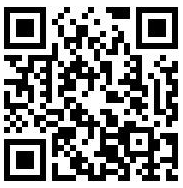 八、北京融德人才咨询服务有限责任公司【公司简介】北京融德人才咨询服务有限责任公司（以下简称：融德公司）于2003年6月注册成立，是国内最早为民用航空业提供人力资源全流程服务的专业机构，历经十八年的奋斗，融德公司立足于民航业，依托丰富完整的产品体系，逐步延伸服务范围，已发展成为综合性人力资源服务供应商。融德公司分别在北京市大兴区和天津市空港经济区设立分子公司，率先实现北京首都国际机场、北京大兴国际机场和天津滨海国际机场的三场联动，以优质服务打造经营品牌，依托高素质的服务团队和先进的人力资源信息系统,为各企业培养、输送专业化、富有创造力和激情的职业人才，为合作伙伴提供专业化、定制化的人力资源服务。【招聘岗位1】岗位名称：民航系统客服专员招聘人数：3人工资待遇：月均应发6000元左右，五险一金。岗位职责：1.接听客户来电，处理客户在使用中航信产品时遇到的问题，给客户提供技术支持；2.受理客户的咨询、投诉、建议及意见等；3.维护良好的客户关系，掌握客户需求；4.负责与相关部门的业务协调，及时解决客户提出的问题；5.完成领导交办的其他工作。任职要求：1.本科及以上学历；2.口齿清晰，普通话标准，语言表达能力强，具备基本的英文沟通能力；3.具备良好的沟通能力和客户服务意识，具备良好的工作责任心，有较强的学习能力；4.可以开具本人及配偶、直系亲属（或直接抚养人）无违法、无犯罪记录证明，可通过从事民用航空相关工作人员的背景调查（须符合办理机场相关工作证件的条件）。【招聘岗位2】岗位名称：HR助理（薪酬核算）招聘人数：1人工资待遇：月度应发6500元左右，五险一金、补充医疗、年终奖、年终双薪、餐补、生日慰问、防暑降温费、团建、优秀员工激励游等。岗位职责：1.负责进行考勤统计和薪酬核算；2.负责业务统计报表制作、业务资料整理等人事工作；3.负责各类人工成本及工资总额统计报表的填报；4.负责社会保险、住房公积金报表及汇缴；5.负责人员入、离职信息核对上报；6.负责优惠政策材料的整理与上报；7.及时有效的完成领导交办的其他相关工作。任职要求：1.本科及以上学历，有2年以上薪酬核算工作经验者优先；2.熟练掌握国家对于薪酬、工资、社保、住房公积金等相关制度；3.了解《劳动法》、《劳动合同法》、工资支付、社会保险和住房公积金等相关的法律法规；4.能够熟练操作电脑并使用办公软件（PPT、EXCEL、WORD等），具备较强的数据分析能力；5.具备较强的学习能力和良好的沟通表达能力，工作积极主动，严谨认真；6.遵纪守法，具备良好的职业道德；可以开具本人及配偶、直系亲属（或直接抚养人）无违法、无犯罪记录证明，可通过从事民用航空相关工作人员的背景调查（须符合办理机场相关工作证件的条件）。【招聘岗位3】岗位名称：行政司机招聘人数：1人工资待遇：月均应发6000元左右，五险一金、补充医疗、提供宿舍、防暑降温费、生日卡、工会福利、年终奖等。岗位职责：1.遵守《中华人民共和国道路交通治理条例》及有关交通安全规章，遵守《公司车辆使用管理规定》，安全驾车；2.根据行政管理部的派车单方可出车，未经批准，不得私自用车，不得将自己保管的车辆随便交给其他人驾驶，造成的一切违章或交通事故后果由司机本人承担；3.负责车辆的日常保养，保持车辆的清洁，车内不许吸烟，确保车辆正常行驶；4.领导交办的其他外出事项。任职要求：1.中专及以上学历，相貌端正、身体健康；2.须为2021年退役军人；3.持有C1及以上驾驶证，实际驾龄3年以上；4.能够适应经常外出任务；5.遵守工作纪律，恪守职业道德，具备良好的职业修养，谦虚谨慎，严守公司秘密，维护公司利益；6.可以开具本人及配偶、直系亲属（或直接抚养人）无违法、无犯罪记录证明，可通过从事民用航空相关工作人员的背景调查（须符合办理机场相关工作证件的条件）。【招聘岗位4】岗位名称：客桥运行操作员招聘人数：5人工资待遇：月度应发4500元左右，五险一金、13薪、防暑降温费、生日祝福、节日问候等。岗位职责：1.根据客桥运行作业手册完成客桥运行及桥载设备操作工作；2.负责作业过程中的环境因素、危险源的辨识与评价工作，对重大环境因素及风险源进行控制；3.根据作业手册要求处理异常情况；4.根据要求填写相关工作记录，协助班长对运行数据进行汇总；5.依据专机保障程序，负责做好设备运行保障工作；6.落实安全目标，通过安全检查，实施安全整改；7.按交接班规定进行交接班；8.完成领导交办的其他工作等。任职要求：1.大专及以上学历，能够从事重体力劳动且适应倒班工作时间；2.能够熟练操作机械或机电设备，能熟练使用办公电脑和办公软件；3.有较强的学习和自我约束能力、团结同事、乐于奉献、服从管理；4.持有省市级技术监督部门核发的低压或高压电工操作资格证者优先；5.可以开具本人及配偶、直系亲属（或直接抚养人）无违法、无犯罪记录证明，可通过从事民用航空相关工作人员的背景调查（须符合办理机场相关工作证件的条件）。【招聘岗位5】岗位名称：弱电维修员招聘人数：3人工资待遇：月度应发4200元左右，五险一金、防暑降温费、生日祝福等。岗位职责：1.按照维护保养技术质量和标准要求对信息保障部各系统设备进行维护保养；2.按照质量操作要求和质量流程对本部门各系统设备进行维修、更换、抢修；3.做好交接班工作和填写工作记录及各类专项工作记录（ERP）；4.保管个人使用的各种工具，保持工作场所清洁；5.完成领导交办的其它工作等。任职要求：1.大专及以上学历，机械、电气、自动化、电子、通信、计算机等相关专业优先，具有民航机场相关设备系统运维工作经验者优先；2.须持有省市级技术监督部门核发的低压或高压电工操作资格证书；3.熟练操作常用工具如万用表、电烙铁，有电子产品或仪器仪表产品类维修经验；4.熟悉计算机硬件及办公设备的安装与调试，熟练运用办公软件，具备计算机、打印机、电脑软硬件故障排除能力；5.有较强的学习和自我约束能力，团结同事、乐于奉献、服从管理，能够从事重体力劳动且适应倒班；6.本人及直系亲属均无违法违纪行为和记录，能够开具本人及直系亲属无犯罪记录证明。【招聘岗位6】岗位名称：地勤司机招聘人数：15人工资待遇：五险，月均应发4000-7000元左右（包含防暑费：夏季3个月，1100元/月、两费：6个月后一次发放1200元，之后200元/月，各类奖金、带薪年假）。岗位职责：1.机下操作、装卸机舱内行李货品、托运行李货品等；2.完成领导交办的其他工作任务等。任职要求：1.初中及以上学历，持有C1及以上驾照，实际驾龄2年及以上；2.身体健康无重大疾病，能适应倒班、夜班工作，服从用工单位对班制及职位的调整和变更；3.无违法犯罪记录、无纹身，烟花，无参加不良社团经历，具备基本英文字母的认知能力；4.已完成新冠疫苗及加强针的接种，因招聘职位为首都机场一线职位，需服从单位对核酸检测及疫苗接种的相关要求。入职时需持有48小时内核酸阴性证明；5.根据职位需要能接受参与“两集中”保障工作（两集中是指根据国家或用工单位防疫要求，至少需要集中工作一周，集中隔离一周）；6.因招聘职位工作地点在首都机场隔离区内，所以必须通过隔离区考试，取得相关隔离区证件及通过用工单位培训考试后，才可以入职。司机职位需通过考试并取得隔离区驾驶证后才可从事司机相关工作（取得隔离区驾驶证周期大概为6-12个月），在取得隔离区驾驶证前须无条件服从用工单位货物装卸的工作安排。【招聘岗位7】岗位名称：行政前台招聘人数：1人工资待遇：年月均应发6000元左右，五险一金。岗位职责：1.接听前台电话并做好电话转接工作，对于需转达事项做好记录，及时转达；2.对到访客户进行礼貌接待，了解对方身份和来访意图，填写访客登记表；3.了解公司的概况，解答到访客户提出的一般常规性问题；4.负责公司快递、邮件、信函的寄收转交工作，办公用品的使用管理；5.整理前台和接待区的日常物品，保持干净整洁的工作环境；6.完成领导交办的其他工作等。任职要求：1.大专及以上学历，身体健康，五官端正，形象气质佳，体态匀称；2.普通话标准流利，语言表达能力强，善于沟通，有亲和力和较强的保密意识；3.懂得基本的前台接待礼仪，熟悉行政、办公室管理相关工作流程，具有良好的沟通、协调和组织能力；4.能够熟练使用各种办公自动化设备和办公软件，具有良好的团队合作能力，高度的责任心，工作积极主动；5.本人及直系亲属均无违法违纪行为和记录，能够开具本人及直系亲属无犯罪记录证明。联系人：田女士、李女士联系电话：010-64503046、010-64503047报名方式：zhaopin@rongde.net.cn工作地点：北京市朝阳区首都机场九、北京森茂物业管理有限公司【公司简介】 北京森茂物业管理有限公司于2005年11月7日正式成立。2008年6月取得建设部颁发的二级物业管理企业资质，管理类型包括商业综合体、写字楼、高档公寓等项目，服务管理项目七个，总管理面积118万平方米；其中北京市提供物业服务项目为：“世纪东方城”项目，2007年荣获“首都绿化美化花园式单位”、2008年荣获“北京市优秀管理居住小区”等称号；“华瀚国际”项目，国际品质精装高端公寓型住宅；“华瀚商业中心”项目，集酒店、写字楼、商业综合的掘金首选商业街；“华瀚大厦项目”，东四环商务地标，智能5A级写字楼。物业公司于2007年通过了国家ISO9000质量管理体系及ISO14000环境管理体系认证。【招聘岗位1】 岗位名称：人事管理处主任       招聘人数：1人工资待遇：工资标准（暂定）：9000-10000元岗位职责:人力资源战略规划；组织机构与岗位管理；招聘与配置；培训管理；绩效管理；薪酬福利管理；劳动关系管理任职要求：大学本科相关专业，30-45岁，5年以上人力资源和办公室管理经验 ，有物业人力资源管理经验优先；熟悉质量管理体系，具有较强的文字功底。【招聘岗位2】岗位名称：华瀚大厦项目客服部经理        招聘人数：1人工资待遇：工资标准（暂定）：10000-11000元岗位职责：1、与房地产开发单位联系，掌握销售情况，组织办理客户入住、房屋变更等手续；2、组织建立与更新客户档案；3、参与制定客户服务标准和费用标准；4、组织客户回访计划的制定与实施，统计回访记录；5、组织编制物业管理费收费计划，督促收费通知单的发放和物业相关费用的催缴工作，组织建立健全客户收费台账，配合财务部完成费用的对账工作；任职要求：学历：大学专科以上；年龄：25-40岁；3年以上大公建物业管理相关工作经验；【招聘岗位3】岗位名称：华瀚大厦项目管理处客服主管        招聘人数：1-2人工资待遇：工资标准（暂定）：7500-8500元岗位职责1、与房地产开发单位联系，掌握租售情况，组织办理客户入住退租等手续；2、组织建立与更新项目产权人及客户档案；3、参与制定客户服务标准和费用标准；4、组织客户回访计划的制定与实施，统计回访记录；5、组织编制物业管理费收费计划，督促收费通知单的发放和物业相关费用的催缴工作，组织建立健全客户收费台账，配合市场经营部完成费用的对账工作；6、开拓经营服务种类，增创物业项目经济收入；任职要求：学历专科以上，物业管理等相关专业，年龄35岁，写字楼同岗位经验3年以上。【招聘岗位4】岗位名称：华瀚大厦项目管理处工程部经理          招聘人数：1人工资待遇：工资标准（暂定）：11000-12000元岗位职责：1、负责前期介入项目的规划设计方案、建筑、结构、水电、景观图纸熟悉，并负责与开发建设单位对接协调及问题跟踪落实；2、进行施工现场踏勘，实地了解在建情况，比对施工计划与现场实际情况，详细记录前期介入项目各种施工状况，对管线敷设及走向、设备安装等情况做好记录和归档工作，为正式开展物业服务奠定基础；3、参与工程验收，进行设备器材检查、产品外观性能检查、功能测试、整洁情况检查，并按整改计划督促整改，配合完成设备、设施的移交工作；4、收集、整理相关技术档案资料，作为基础档案予以备存，同时熟悉各个环节，为日后管理做好充分准备。任职要求：1、土建、水电、暖通相关专业大专以上， 35—50岁，具有相关专业的职称或职业资格证书； 2、有物业前期介入1年以上工作经验，熟悉项目前期介入各节点工作内容； 3、熟知房地产开发和建设工程流程，掌握各类工程系统的工艺标准和验收规范，能进行工程图纸审核，并提出相关建议，熟悉物业土建、各设备系统后期管理、交房时的分户查验、承接查验、强/弱电、暖通空调、给排水、房屋检验等工作；4、会使用办公软件及CAD制图软件，具有一定的公文写作能力；5、思路清晰，工作细致，稳重开朗，有较好的沟通、协调能力；【招聘岗位5】岗位名称：华瀚大厦项目管理处工程主管（水暖专业）    招聘人数：1-2人工资待遇：工资标准（暂定）：8000-9000元岗位职责： 1、协助制定、修改暖通设备工程计划并严格按计划执行；2、协助审核暖通设备设施的设计、调整、维修等施工方案，提出合理化建议及意见；3、协助监督暖通设备设施施工期间的工程进度及施工质量，发现问题并分析原因并提出解决方案；任职要求：1、大学专科以上，暖通、给排水相关专业；2、35—50岁之间3、3年以上相关经验，有大厦物业前期介入1年以上经验，熟悉项目前期介入、工作内容；4、熟悉物业暖通设备系统后期管理、交房时的分户查验、承接查验、暖通空调、给排水、房屋检验等工作；【招聘岗位6】岗位名称：华瀚大厦项目管理处工程主管（强弱电专业）     招聘人数：1-2人工资待遇：工资标准（暂定）：8000-9000元岗位职责： 1、负责公司强电、通讯、网络、有线、智能化弱电工程设备的技术维护工作；2、负责配合公司强电、弱电工程施工的质量、进度、阶段性验收的的严格检查和监督工作；3、负责公司强电、弱电工程技术资料、维护和维修记录的收集、整理及归档工作；4、负责强电、弱电系统故障排除技术指导和处理。任职要求：1、大学专科以上，强、弱电相关专业；2、35—50岁之间3、工作经验：3年以上相关工作经验，有大厦物业前期介入1年以上工作经验，熟悉项目前期介入各节点工作内容；4、熟悉物业强弱电设备系统后期管理、交房时的分户查验、承接查验等工作；【招聘岗位7】岗位名称：华瀚大厦项目管理处秩序部经理     招聘人数：1人工资待遇：工资标准（暂定）：10000-11000元岗位职责： 1、大厦的秩序维护管理、消防管理、车场管理、设备管理、团队综合管理；2、熟悉消防、门禁、监控等系统管理；3、熟悉国家物业管理行业相关法律法规、政策、标准；熟悉安全防控、消防工程等相关知识；了解一定的人力资源管理知识、行业发展动态和物业管理前沿信息；熟练掌握安防、消防设施设备操作及保养技能；掌握办公软件操作技能、公文写作技能等。任职要求：大学专科，30-45周岁，5年以上相关岗位工作经验。【招聘岗位8】岗位名称：华瀚大厦项目管理处消防主管         招聘人数：1-2人工资待遇：工资标准（暂定）：7500-8500元岗位职责： 1、承担全班的考勤管理、主持岗前训示、检查仪容仪表、内务、分派岗哨有关工作。2、教导及训练下属员工，并提供训练课程；,考评及报告秩序维护员上班工作的情况。3、不定时巡视、督促各岗哨，及时纠正违章违纪现象。4、承担本班的警具器械和公用物资的管理工作。任职要求：1、了解公司相关制度、服务标准、工作流程等；掌握安保监控、消防设备操作及保养技能。2、高职以上学历，30-45周岁。【招聘岗位9】岗位名称：华瀚大厦项目管理处秩序主管        招聘人数：1-2认定工资待遇：工资标准（暂定）：7500-8500元岗位职责： 1、协助主管检查及教导各秩序维护员工作。2、承担全班的考勤管理、主持岗前训示、检查仪容仪表、内务、分派岗哨有关工作。3、教导及训练下属员工，并提供训练课程；,考评及报告秩序维护员上班工作的情况。4、不定时巡视、督促各岗哨，及时纠正违章违纪现象。5、处理一般性的治安案件和客人投诉；承担本班的警具器械和公用物资的管理工作。任职要求：1、3年以上大公建项目相关秩序管理经验； 28-40周岁，高职以上学历；3、掌握办公软件操作技能、公文写作技能等。【招聘岗位10】岗位名称：华瀚大厦项目管理处环境部经理          招聘人数：1人工资待遇：工资标准（暂定）：10000-11000元岗位职责：环境管理、绿化管理。任职要求：1、大学专科，3年以上环境管理工作经验，具备一定的绿化技术管理；2、熟悉国家物业管理行业相关法律法规、政策、标准；熟悉物业管理、环境管理、绿化养护等相关知识；了解一定的人力资源管理、财务管理知识、行业发展动态和物业管理前沿信息；掌握办公软件操作技能、公文写作技能等。联系人：徐女士            联系电话：87357239工作地点：北京市朝阳区南磨房乡华瀚国际小区十、北京失量咖啡有限公司公司简介：我们这里是意式咖啡体验+精品咖啡体验 阅读场所的延伸 与书为邻，文化活动众多，拥有与文化名人、学者近距离接触的机会 可以从零开始培养咖啡新人，具备一套完善的培训体系 加入我们，你将获得： 耐心细致的专业培训 阅读体验、咖啡体验的福利 行业内具有竞争力的报酬 充满活力的团队支持 公开透明的晋升通道 因开店量充足而诞生的广阔管理岗位 也许你是初出茅庐并无咖啡制作经验的咖啡门外汉， 也许你是隐藏在尘世的咖啡制作高手。 如果你踏实肯干、虚心上进，认同咖啡与阅读相结合的经营模式， 期待成为咖啡服务领域的专业人士甚至是咖啡馆的管理者， 那么就请你快快加入我们吧！岗位名称：咖啡师招聘人数：10人岗位要求：18-35岁、高中学历岗位职责：咖啡制作薪资：4000-5000元/月福利：五险,公积金,带薪年假,环境好,不加班,免费培训联系电话：18911364469联系人：朱珠邮箱：bjhr@sisyphe1993.com.cn工作地址： 北京市北京市朝阳区三丰北里2号楼悠唐广场F1北京市朝阳区酒仙桥路18号(将台路口)颐堤港L2-L223北京市朝阳区朝阳北路17号华联常营购物中心一层北京市朝阳区建国门外大街1号国贸商城北区地下二层3B201A&B北京市朝阳区曙光西里甲5号院24号楼凤凰汇购物中心F2            北京市朝阳区朝阳公园路6号SOLANA蓝色港湾F1十一、北京一嗨汽车租贸有限公司公司介绍：一嗨租车创立于2006年1月，是中国首家实现全程电子商务化管理的汽车租赁企业。公司总部位于上海，在全国500多座城市开设了10000多个服务网点，提供200多种车型，服务范围覆盖全国。岗位名称：门店助理招聘人数：10人岗位职责：1、运用门店管理系统熟练完成门店日常各项运营工作，积累连锁运营管理经验 ；      2、通过车辆管理系统，完成门店车辆维护、调度、盘点等工作 ；3、运用门店报表数据，结合财务管理知识，做好门店收益管理 ；4、依据公司品牌营销策略，开展门店各类推广活动，提高个人营销能力；任职要求：1、大专及以上学历在读，专业不限，汽车销售、维修等专业优先； 2、愿意从事服务行业，具有良好服务意识 ；3、C1及以上驾驶执照（或在考）。 工作时间：做五休二（排班制）薪资待遇：1、21届毕业生试用期2个月，综合薪资4K-5K ；2、22届毕业生实习期2-3个月，综合薪资3K-4K，转正后4.5k-6k 3.毕业证发放即缴纳五险一金 。注重内部晋升，发展空间大 北京40多家门店，均可分配！！联系方式：冉女士  15690373375公司地址：北京市东城区红都商务中心B2-501十二、北京东方慧博人力资源顾问股份有限公司公司简介：北京东方慧博人力资源顾问股份有限公司成立于2001年，提供人力资源整体解决方案，专注人力资源服务行业20年，我们提供咨询、培训、猎头、招聘、派遣、外包、灵活用工等服务。东方慧博围绕着“让人才感动世界”的企业愿景，坚持以客户需求为导向，推动“人力资源+科技”创新，帮助客户优化人力资源配置，提高人效。招聘职位1： 讲解员招聘人数：5人岗位职责：能吃苦耐劳，有强烈的事业心和责任感；具有较好的沟通能力、服务意识和团队合作精神；具有较强的口头表达能力,普通话标准，吐字清晰；有团体合作意识和奉献精神，能够服从岗位安排。任职要求：1、18-26岁，具有大专及以上学历；2、谈吐大方，具备一定的商务礼仪。3、口齿清楚，声音宏亮，普通话标准并具有良好的语言表达与沟通能力。4、遵纪守法，具有良好的思想品质和职业道德。5、有主持、演讲、舞蹈特长者优先。薪资待遇： 5-7k,五险一金，包吃住，节日福利，奖金。工作时间：8:30-17:00，双休工作地点：北京市海淀区中关村招聘职位2：化工实验室技术员招聘人数：6人岗位职责：1.中小型化工实验，操作、观察、记录2进行简单石油相关实验；跟进实验进度，记录检测数据，处理实验中出现的紧急特殊情况；3检测实验设备，以保证正常使用。岗位要求：1.18-30岁，专科及以上学历，化工分析/计算机/自动化/机械相关专业优先；2.无违法犯罪记录；身体健康；3.可接受应届毕业生或半年内毕业的在校生。薪资待遇：4.5-6k,五险一金，保健费、加班费、年终奖，提供宿舍。工作时间： 倒班制工作地点： 北京市海淀区或昌平区招聘职位3：人力资源助理招聘人数：1人岗位职责：1.负责员工异动（入职、离职、转正）手续的办理；2.负责执行并优化劳动合同签订、续签、终止和解除等机制；3.负责员工人事档案的管理工作，履行档案保管、借阅等手续，确保人事档案完整、有序；4.负责员工社保、公积金、工作居住证、商业险的申报和管理工作；5.负责绩效考核数据的收集统计、绩效奖金的计算、绩效考核资料的归档及保管工作；6.负责考勤计算、考勤软件的日常管理和维护；7.负责通过现有渠道(比如媒体、网络)发布和管理招聘信息,并进行正式招聘前测试、简历甄别、组织面试等与招聘相关的工作；8.负责职称评审相关工作。岗位要求：1.35岁以下，本科及以上学历，人力资源相关专业优先；2.2年以上相关工作经历，有国企央企相关工作经历者优先；无违法犯罪记录。薪资待遇：6k-8k；六险一金，餐补、工装、节日福利工作时间：8:30-17:00双休工作地点：北京市西城区月坛北街招聘职位4：会议服务岗招聘人数：1人岗位职责：	1.做好各类会议前会场布置等的准备工作；2.保证会议中的茶水供应；3.保持会议室卫生清洁并及时刷洗、消毒会议用具；4.负责领导办公室的清洁；5.负责文印、扫描、胶装和管理报纸、期刊、图书、办公用品等；6.公共机房清洁及管理。岗位要求：1.35岁以下，高中及以上学历，形象良好；2.吃苦耐劳，责任心强，配合性好；3.具备一定的会服知识与技能。薪资待遇：5k；六险一金，餐补、工装、节日福利工作时间：8:30-17:00双休工作地点：北京市西城区月坛北街招聘职位5：库管招聘人数：1人岗位职责：负责库房货品的验收、入库、码放、保管、盘点、对账以及相关单据的统计、保管及存档工作。岗位要求：1.40岁以下，大专以上学历，一年以上相关工作经验；2.库房管理相关工作经验者优先，有过会计工作经验者优先。3.熟悉电脑办公软件的操作，熟悉库房进出货操作流程，具备一定的物资保管知识。4.工作细心，责任感强，具备良好的沟通能力和团队协作精神。5.由于个人原因离职，需要提前三个月提出，并负责完成任职期间库房盘点及交接工作。薪资待遇：4-4.5k（到手薪资）；五险一金；包吃；节假日福利；加班支付加班费。工作地点：北京市朝阳区日坛北街工作时间：9:00-18:00招聘职位6：司机招聘人数：2人岗位职责：为区政府公职人员提供用车保障，熟悉北京道路, 熟悉车辆维护和保养。岗位要求：1.30岁以下，高中以上学历，有驾驶证；2.熟悉北京道路，熟悉车辆维护和保养；3.无不良嗜好，行为举止端正，无犯罪记录；4.党员、复转军人优先。薪资待遇：5-5.5k；五险一金；包吃住；节假日福利；加班支付加班费。工作时间：9:00-18:00工作地点： 北京市朝阳区日坛北街招聘职位7：西餐厨师招聘人数：1人岗位职责：1.能制作西厨房酱汁、冷房、沙拉头盘、(三文鱼、刺身);2.西式汤(匈牙利肉汤，普罗旺斯海鲜汤等)；3.西餐热菜，主菜(菲力牛排，法式焗蜗牛，红酒烩小羊腱德国)；4.各国特色菜(咖喱牛肉，肉骨茶，墨西哥卷饼，泰式酸辣汤等)；5.有从事西厨工作三年以上、有基本西厨的操作经验在星级酒店有过三年以上的工作经验的优先。岗位要求：1.40岁以下，高中以上学历，西餐料理专业，需要有相应的等级证书；2.3年以上相关工作经验。薪资待遇：6-8K；包住；餐补；节假日福利；加班支付加班费。工作时间：6:00-14:00工作地点：北京市朝阳区日坛北街招聘职位8：湘菜、江西菜厨师招聘人数：2人岗位职责：有湘菜和江西菜制作经验，需试菜岗位要求：1.高中以上，湘菜、江西菜制作专业，需要有相应的等级证书；2.不超过40岁；3.三年以上相关工作经验。薪资待遇：6-8K；包住；餐补；节假日福利；加班支付加班费。工作时间：6:00-14:00工作地点：北京市朝阳区日坛北街招聘职位9：办公室工作人员招聘人数：2人岗位职责：协助办公室主任做好办公室工作岗位要求：1.大专以上学历，一年以上相关工作经验；2.不超过35岁。薪资待遇：5-6K；包住；餐补；节假日福利。工作时间：9:00-18:00招聘职位10：咖啡厅店长招聘人数：1人岗位职责：1.全面负责咖啡厅的各项工作，领导全体咖啡厅店员落实各项任务和经营指标。2.维持咖啡厅整齐陈列、良好服务、销售业绩，严控费用、损耗。3.保证门店资产安全，负责突发事件处理的组织及报告工作。岗位要求：1.26-36岁，大专及以上2.3年以上相关岗位工作经验（沟通能力强）薪资待遇：年薪9-16W工作时间：9：00-18：00工作地点：北京市朝阳区招聘职位11：书店店长招聘人数：1人岗位职责：1.全面负责书店的各项工作，选书上架，领导全体书店店员落实各项任务和经营指标。2.维持书店整齐陈列、良好服务、销售业绩，严控费用、损耗。3.保证书店资产安全，负责突发事件处理的组织及报告工作。岗位要求：	1.26-36岁，大学本科及以上2.3年以上相关岗位工作经验（沟通能力强）薪资待遇：年薪12-18W工作时间：9：00-18：00工作地点：北京市朝阳区联系方式：高烁   18515285855十三、北京中广物业管理有限公司十三、北京中广物业管理有限公司十三、北京中广物业管理有限公司十三、北京中广物业管理有限公司十三、北京中广物业管理有限公司十三、北京中广物业管理有限公司十三、北京中广物业管理有限公司公司介绍：北京中广物业管理有限公司，成立于2002年12月，是由国家新闻出版广电总局机关服务局和中央电视台所属的中国国际电视总公司共同出资组建的独立法人企业，具有国家物业管理一级资质，属于国有出资企业。下设九个项目部和合肥分公司，包括中央电视台音像资料馆、中央电视台新台址及现台址、中央电视台的住宅小区、中央电视台影视之家、国家广电总局复兴门办公区、广电总局住宅小区、广电总局研修学院、中央电视台文华酒店等管理面积一百多万平方米，员工1100多人。公司主要管理、服务内容有：物业服务和管理、企业管理、居家养老服务和管理、物流管理、餐饮中心管理、园林绿化管理、会议服务和劳务服务等。公司介绍：北京中广物业管理有限公司，成立于2002年12月，是由国家新闻出版广电总局机关服务局和中央电视台所属的中国国际电视总公司共同出资组建的独立法人企业，具有国家物业管理一级资质，属于国有出资企业。下设九个项目部和合肥分公司，包括中央电视台音像资料馆、中央电视台新台址及现台址、中央电视台的住宅小区、中央电视台影视之家、国家广电总局复兴门办公区、广电总局住宅小区、广电总局研修学院、中央电视台文华酒店等管理面积一百多万平方米，员工1100多人。公司主要管理、服务内容有：物业服务和管理、企业管理、居家养老服务和管理、物流管理、餐饮中心管理、园林绿化管理、会议服务和劳务服务等。公司介绍：北京中广物业管理有限公司，成立于2002年12月，是由国家新闻出版广电总局机关服务局和中央电视台所属的中国国际电视总公司共同出资组建的独立法人企业，具有国家物业管理一级资质，属于国有出资企业。下设九个项目部和合肥分公司，包括中央电视台音像资料馆、中央电视台新台址及现台址、中央电视台的住宅小区、中央电视台影视之家、国家广电总局复兴门办公区、广电总局住宅小区、广电总局研修学院、中央电视台文华酒店等管理面积一百多万平方米，员工1100多人。公司主要管理、服务内容有：物业服务和管理、企业管理、居家养老服务和管理、物流管理、餐饮中心管理、园林绿化管理、会议服务和劳务服务等。公司介绍：北京中广物业管理有限公司，成立于2002年12月，是由国家新闻出版广电总局机关服务局和中央电视台所属的中国国际电视总公司共同出资组建的独立法人企业，具有国家物业管理一级资质，属于国有出资企业。下设九个项目部和合肥分公司，包括中央电视台音像资料馆、中央电视台新台址及现台址、中央电视台的住宅小区、中央电视台影视之家、国家广电总局复兴门办公区、广电总局住宅小区、广电总局研修学院、中央电视台文华酒店等管理面积一百多万平方米，员工1100多人。公司主要管理、服务内容有：物业服务和管理、企业管理、居家养老服务和管理、物流管理、餐饮中心管理、园林绿化管理、会议服务和劳务服务等。公司介绍：北京中广物业管理有限公司，成立于2002年12月，是由国家新闻出版广电总局机关服务局和中央电视台所属的中国国际电视总公司共同出资组建的独立法人企业，具有国家物业管理一级资质，属于国有出资企业。下设九个项目部和合肥分公司，包括中央电视台音像资料馆、中央电视台新台址及现台址、中央电视台的住宅小区、中央电视台影视之家、国家广电总局复兴门办公区、广电总局住宅小区、广电总局研修学院、中央电视台文华酒店等管理面积一百多万平方米，员工1100多人。公司主要管理、服务内容有：物业服务和管理、企业管理、居家养老服务和管理、物流管理、餐饮中心管理、园林绿化管理、会议服务和劳务服务等。公司介绍：北京中广物业管理有限公司，成立于2002年12月，是由国家新闻出版广电总局机关服务局和中央电视台所属的中国国际电视总公司共同出资组建的独立法人企业，具有国家物业管理一级资质，属于国有出资企业。下设九个项目部和合肥分公司，包括中央电视台音像资料馆、中央电视台新台址及现台址、中央电视台的住宅小区、中央电视台影视之家、国家广电总局复兴门办公区、广电总局住宅小区、广电总局研修学院、中央电视台文华酒店等管理面积一百多万平方米，员工1100多人。公司主要管理、服务内容有：物业服务和管理、企业管理、居家养老服务和管理、物流管理、餐饮中心管理、园林绿化管理、会议服务和劳务服务等。公司介绍：北京中广物业管理有限公司，成立于2002年12月，是由国家新闻出版广电总局机关服务局和中央电视台所属的中国国际电视总公司共同出资组建的独立法人企业，具有国家物业管理一级资质，属于国有出资企业。下设九个项目部和合肥分公司，包括中央电视台音像资料馆、中央电视台新台址及现台址、中央电视台的住宅小区、中央电视台影视之家、国家广电总局复兴门办公区、广电总局住宅小区、广电总局研修学院、中央电视台文华酒店等管理面积一百多万平方米，员工1100多人。公司主要管理、服务内容有：物业服务和管理、企业管理、居家养老服务和管理、物流管理、餐饮中心管理、园林绿化管理、会议服务和劳务服务等。序号招聘岗位人数文化程度薪资起止福利待遇任职要求1入室保洁员20初中3500元-4000元工龄工资、防暑费、部门奖金、年终奖、工会福利、带薪年假、管一顿自助餐身体健康、政治可靠、无违法记录，负责办公区域保洁，可提供住宿。2保洁员50不限3200元-3700元工龄工资、防暑费、部门奖金、年终奖、工会福利、带薪年假、管一顿自助餐身体健康、政治可靠、无违法记录，负责公共区域、卫生间保洁，有经验优先。3测温员10不限3800元，有工作餐，加班按1.5倍支付加班费工龄工资、防暑费、部门奖金、年终奖、工会福利、带薪年假、管一顿自助餐身体健康、政治可靠、无违法记录。4消杀员5不限4000元工龄工资、防暑费、部门奖金、年终奖、工会福利、带薪年假、管一顿自助餐具有消杀相关工作经验。5空调工10初中5000元-5800元工龄工资、防暑费、部门奖金、年终奖、工会福利、带薪年假具备制冷、空调、水暖等专业相关的操作证书；有电工相关资格证书者优先；从事相关工作3年以上；可提供住宿。6高压电工10初中5000元-5800元工龄工资、防暑费、部门奖金、年终奖、工会福利、带薪年假具备高压电工操作证书；有空调相关资格证书者优先；从事相关工作3年以上；可提供住宿。7综合维修工20初中4300元-5000元工龄工资、防暑费、部门奖金、年终奖、工会福利、带薪年假具有低压电工证书、身体健康、政治可靠、无违法记录、熟悉线路图纸、具有装饰装修经验者优先考虑。可提供住宿。工作地点：北京市朝阳区光华路联系方式：王琦   13716242062、13691264001、18801103918工作地点：北京市朝阳区光华路联系方式：王琦   13716242062、13691264001、18801103918工作地点：北京市朝阳区光华路联系方式：王琦   13716242062、13691264001、18801103918工作地点：北京市朝阳区光华路联系方式：王琦   13716242062、13691264001、18801103918工作地点：北京市朝阳区光华路联系方式：王琦   13716242062、13691264001、18801103918工作地点：北京市朝阳区光华路联系方式：王琦   13716242062、13691264001、18801103918工作地点：北京市朝阳区光华路联系方式：王琦   13716242062、13691264001、18801103918